Colliers International announced further promotionsWarsaw, January 22, 2019 – Four employees of international advisory company Colliers International will occupy new positions in Real Estate Management Services. Barbara Lis, Karolina Dobrowolska, Agnieszka Cichowlas and Dorota Borkowska have been promoted to Senior Manager positions. Barbara Lis has received a nomination to the position of Senior Property Manager in Real Estate Management Services. She joined Colliers International in October 2009 and in 2012 she obtained a professional licence allowing her to take up the position of property manager. So far, she has been managing the office properties of foreign investment funds and developers, including UBS, Triuva and Immofinanz. Barbara is currently responsible for managing the Nordic Park, Batory and Hotel Europejski properties in Warsaw.Karolina Dobrowolska has been promoted to the position of Senior Property Manager in Real Estate Management Services. She joined Colliers International in February 2017. Karolina with her team is responsible for managing the Platinium Business Park office complex and the Ilmet high-rise building in Warsaw. Karolina has over 10 years of experience in the real estate sector. Agnieszka Cichowlas has been promoted to the position of Senior Finance Specialist in Real Estate Management Services. Agnieszka has been associated with Colliers International since January 2014 when she started working as a Junior Finance Specialist. In April 2015 she was promoted to Finance Specialist. Agnieszka has over 11 years of experience in the real estate sector. She now provides financial management for several properties belonging to international funds, and also supports the development and monitors the work of other team members. Dorota Borkowska has been promoted to the position of Senior Finance Specialist in Real Estate Management Services. She began working with Colliers International REMS in October 2012 as a Junior Finance Specialist. In 2013, she was promoted to Finance Specialist. Dorota has long experience of working in the finance department. Currently, she is leading finance services of properties and helping train new team members.“The previous year was very successful for us. We have taken into management many new and prestigious assets across Poland. This comes as a result of the professional team’s work, which has proved to be a leader in its field. We appreciate these successes and unceasingly support our employees by enhancing their skills and helping them climb the career ladder. I would like to congratulate our experts on their promotions. I am sure that they will do well in the new positions”, says Agnieszka Krzekotowska, Director of Real Estate Management Services at Colliers International.-- End --Colliers International Group Inc. (NASDAQ: CIGI) (TSX: CIGI) is top tier global real estate services and investment management company operating in 69 countries with a workforce of more than 13,000 professionals. Colliers is the fastest-growing publicly listed global real estate services and investment management company, with 2017 corporate revenues of $2.3 billion ($2.7 billion including affiliates). With an enterprising culture and significant employee ownership and control, Colliers professionals provide a full range of services to real estate occupiers, owners and investors worldwide, and through its investment management services platform, has more than $25 billion of assets under management from the world’s most respected institutional real estate investors. Colliers professionals think differently, share great ideas and offer thoughtful and innovative advice to accelerate the success of its clients. Colliers has been ranked among the top 100 global outsourcing firms by the International Association of Outsourcing Professionals for 13 consecutive years, more than any other real estate services firm. Colliers is ranked the number one property manager in the world by Commercial Property Executive for two years in a row.Colliers is led by an experienced leadership team with significant equity ownership and a proven record of delivering more than 20% annualized returns for shareholders, over more than 20 years.Colliers International has been active in the Polish market since 1997 and operates through offices in Warsaw, Kraków, Wrocław, Poznań, Gdańsk, Katowice and Łódź with over 250 employees in total. The company has been often honored for its achievements by industry organizations such as Eurobuild, CIJ Journal, CEE Quality Awards and the International Property Awards. Colliers’ distinctions include the “Outsourcing Star”, given in recognition of its status as one of the most active real estate advisors in the outsourcing sector; and the “Gazele Biznesu” for being one of the most dynamically developing companies in Poland. More about us on www.colliers.pl.  Follow Colliers on: 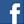 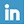 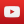 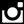 ContactSylwia SkubiszewskaSenior Communication SpecialistMob: +48 666 819 228E-mail: sylwia.skubiszewska@colliers.comMałgorzata CiechanowskaPR SpecialistMob: +48 882 014 424E-mail: malgorzata.ciechanowska@colliers.com